Academy for International Science and Research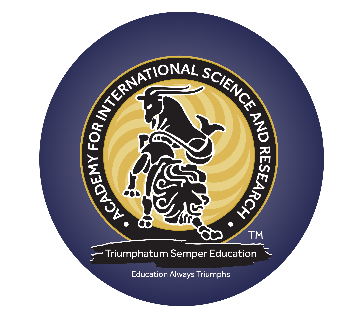 71 Clarendon StreetL’DerryBT48 7ERTelephone: (028) 7128 2171Email: info@aisr.org.ukAPPLICATION FORMPlease complete the form in full as CVs will not be accepted. Information provided will be used by the Academy for the purpose of recruitment. If you are successful, the information on this form will become part of your employment record, will be held in a personnel file and used for employment purposes. Documents will be retained in accordance with the Academy retention schedule, details available upon requestUnder the provision of the Safeguarding Vulnerable Groups (NI) Order 2007 this post is deemed to be a regulated position. The Academy is committed to safeguarding and promoting the welfare of children and young people, and vulnerable adults; and expects all staff to share this commitment.PERSONAL DETAILSWORK PERMITDo you require a work permit? 					Yes    	No    All employees are obliged to provide original documentary evidence of their right to work in the UK prior to commencing employment.DISABILITY The Disability Discrimination Act 1995 defines disability as a physical or mental impairment which has a substantial and long-term adverse effect on an individual’s ability to carry out normal day-to-day activities. Do you consider that you have such a disability?		Yes   	No             JOB REQUIREMENTSPlease state what notice is required by your present employer:  JOB REQUIREMENTS continuedPlease provide details below regarding your previous three years’ teaching employment positions. If you had only one teaching position in the last three years, fill out EMPLOYMENT 1 table only, if you had two or more teaching positions in the last three years, please fill out EMPLOYMENT 2 and 3 tables or duplicate the tables accordingly. If you did not hold a teaching position in the last three years, please give reason in EMPLOYMENT 1 table’s “Please demonstrate your duties and responsibilities, professional and teaching experience” section. Failure to provide sufficient details below will result in you not being shortlisted.If you require more pages in order to demonstrate your experience in additional posts please contact the Academy.EMPLOYMENT RECORD	Are you currently registered with the General Teaching Council for Northern Ireland? 				Yes   	No   	Are you currently registered with any other Teaching Council/Professional Body/Association?				Yes   	No   PERSONAL STATEMENTReferring to the Job Description and Person Specification, please describe how you meet the requirements of the role. Please also add details of any special interests and experiences which may be relevant to this application and briefly describe why you feel that you are suitable for the role.PRE-EMPLOYMENT CHECKSThe Academy is committed to safeguarding and follows the recommended guidelines to ensure that all successful candidates are appropriately checked before commencing work at the Academy. These checks are;References – two referees are asked to provide written information which supports whether the candidate is suitable for the job. They will also be asked to comment on your suitability to work with children and young people and vulnerable adults. You should obtain the prior consent of referees before using their names. References will not be accepted from relatives or from people writing solely on the basis of friendship.Enhanced Access NI check – you will be required to complete an Access NI application before you can commence employment at the Academy. This check includes a check of the list of people who are barred from working with children and vulnerable adults. The Academy reserves the right to check this list at any time prior to appointment or throughout the duration of your employment. You must notify the Academy if you receive a criminal caution or conviction at any point during your employment.Access NI or similar check if you have lived overseas – you will be asked to complete a declaration to state whether you have ever lived or worked abroad. If you have, you may be required to provide, at your own cost, a certificate of good character, Access NI certificate or similar from the country in which you resided. Prohibition list checks – prior to employment, a check will be completed to ensure that you have not been prohibited from teaching or working with children in the UK or abroad. The Academy reserves the right to check this list at any time prior to appointment or throughout the duration of your employment.Occupational health check – once a formal job offer has been made, successful candidates will be required to complete a medical questionnaire which will be assessed by an occupational health adviser. The occupational health adviser will assess and advise the Academy regarding your medical capability to complete the role.Right to work – you will be required to provide documentation to prove your eligibility to work in the UK. This check will be completed prior to you commencing employment and may be rechecked at any point throughout the duration of your employment.Qualifications – where your qualifications are an essential requirement of the post, you will be required to provide evidence prior to commencing employment. All staff of the Academy must comply with requests to provide evidence or complete any documentation which supports their continued employment to work with children and young people; and vulnerable adults. 	Have you ever been subjected to a prohibition or restriction of employment or further employment as a teacher/lecturer by the Department of Employment and Learning (DEL) or the Department of Education (DE) which currently renders you ineligible to teach in Further Education?	Yes   			No   Have you been barred from working with vulnerable adults and/or children and therefore had your name placed on a Barred List?	Yes   			No   REFERENCESOne of the references must be your current or most recent employer. As this is a regulated post one reference should be from your last post where you were working with children or young people or vulnerable adults.By signing the declaration at the end of this form you are giving your consent for the Academy to contact your nominated referees as well as your present employer and any previous employers. The Academy reserves the right to contact your present and past employer(s) should you be offered the post.EQUAL OPPORTUNITIES MONITORINGThe Academy is committed to ensuring that applicants are considered on an individual basis, irrespective of gender, sexual orientation, marital or parental status, disability, religion, social class, nationality or ethnic origin.In order to monitor the effectiveness of our processes, we require applicants to provide the information outlined in the equal opportunities monitoring form. This information is confidential and is used solely for monitoring purposes. In the event of your appointment to the role, this information will form part of your staff record and will continue to be used for monitoring purposes throughout your employment at the Academy. For unsuccessful candidates, details will only be retained in an anonymised form for the purpose of tracking and monitoring. The use of this data will be subject to the provision of the Data Protection Act 2018 and GDPR. FAILURE TO COMPLETE THIS FORM WILL RESULT IN YOUR APPLICATION BEING REJECTEDFAIR EMPLOYMENT AND TREATMENT (NI) ORDER 1998FAIR EMPLOYMENT (MONITORING) REGULATIONS (NI) 1999 (AS AMENDED)Fair Employment MonitoringThe Academy has a legal duty to ascertain your community background and sex under the Fair Employment and Treatment (NI) Order 1998. Regardless of whether we practice our religion, most of us in Northern Ireland are seen as belonging to either the Protestant or Roman Catholic Community. We are therefore asking you to indicate your community by ticking the appropriate box below.Gender	Male 		Female   TitleForenamesSurnamesSurnamesHome AddressHome AddressHome AddressHome AddressPostcodeContact informationContact informationContact informationContact informationMobile:Home Number:Email Address:Work Number:Short listing is carried out on the basis of how well candidates meet the requirements of the person specification. You should mention any experience you have had which shows how you could meet these requirements. Demonstrate fully how you meet the criteria. Failure to provide sufficient details below will result in you not being shortlisted.Please provide details below of all qualifications you hold.If you are successful you will be required to provide evidence of the qualifications listed in these tables. Therefore please ensure the information provided regarding level of qualification is consistent with what is on your certificate.Qualification including levelSubject AreaGradeAwarding BodyDate Obtained (DD/MM/YYYY)For Office Use Only Original Verified Date/SignatureEMPLOYMENT 1EMPLOYMENT 1EMPLOYMENT 1Dates of employmentEmployer’s detailsEmployerAddressEmployer’s detailsDetails of post heldPost TitleSalary £Please demonstrate your duties and responsibilities, professional and teaching experience.Please demonstrate your duties and responsibilities, professional and teaching experience.Please demonstrate your duties and responsibilities, professional and teaching experience.EMPLOYMENT 2EMPLOYMENT 2EMPLOYMENT 2Dates of employmentEmployer’s detailsEmployerAddressEmployer’s detailsDetails of post heldPost TitleSalary £Please demonstrate your duties and responsibilities, professional and teaching experience.Please demonstrate your duties and responsibilities, professional and teaching experience.Please demonstrate your duties and responsibilities, professional and teaching experience.EMPLOYMENT 3EMPLOYMENT 3EMPLOYMENT 3Dates of employmentEmployer’s detailsEmployerAddressEmployer’s detailsDetails of post heldPost TitleSalary £Please demonstrate your duties and responsibilities, professional and teaching experience.Please demonstrate your duties and responsibilities, professional and teaching experience.Please demonstrate your duties and responsibilities, professional and teaching experience.Please outline your employment history by listing in chronological order all current and previous positions, including voluntary work, apprenticeships and periods of unemployment (starting with the most recent). Please provide full details in relation to dates of employment.Dates of EmploymentDates of EmploymentEmployer’s name and addressPost TitleReasons for leaving e.g. redundancySalary £Start DateEnd DateStart DateEnd DateType of RegistrationRegistration NumberDate of expiryTeaching Council/Professional Body/AssociationType of RegistrationRegistration NumberDate of expiryCURRENT OR MOST RECENT EMPLOYERCURRENT OR MOST RECENT EMPLOYERCURRENT OR MOST RECENT EMPLOYERCURRENT OR MOST RECENT EMPLOYERNamePositionAddressAddressAddressAddressPostcodeTelephone NumberEmail AddressDid this employment involve working with children or young people?  Did this employment involve working with children or young people?  Did this employment involve working with children or young people?  Yes No Please tick if you do not wish to have your current or most recent employer contacted prior to being offered the post.Please tick if you do not wish to have your current or most recent employer contacted prior to being offered the post.Please tick if you do not wish to have your current or most recent employer contacted prior to being offered the post.No OTHER EMPLOYEROTHER EMPLOYEROTHER EMPLOYEROTHER EMPLOYERNamePositionAddressAddressAddressAddressPostcodeTelephone NumberEmail AddressDid this employment involve working with children or young people?  Did this employment involve working with children or young people?  Did this employment involve working with children or young people?  Yes No SIGNATUREDATEI am a member of the Protestant CommunityI am a member of the Roman Catholic CommunityI am not a member of either the Protestant or Roman Catholic CommunityDate of BirthMarital StatusSingle                   Separated                   Widowed                     Married                   Divorced  Single                   Separated                   Widowed                     Married                   Divorced  ReligionRoman Catholic      Church of Ireland       Presbyterian      Christian       Hindu Muslim                     Buddhist                    Jewish                None   Other, please specify Roman Catholic      Church of Ireland       Presbyterian      Christian       Hindu Muslim                     Buddhist                    Jewish                None   Other, please specify Ethnic GroupWhite      Irish Traveller             Chinese                    Bangladeshi          Pakistani  Black      Black Caribbean         Black African            Indian                    Black Other  Other Ethnic Group, please specifyMixed Ethnic Group, please specifyWhite      Irish Traveller             Chinese                    Bangladeshi          Pakistani  Black      Black Caribbean         Black African            Indian                    Black Other  Other Ethnic Group, please specifyMixed Ethnic Group, please specifyPolitical OpinionSinn Fein              Ulster Unionist Party (UUP)                                      Democratic Unionist Party (DUP)  Alliance Party       Social Democratic and Labour Party (SDLP)            No political party I prefer not to say Other, please specify Sinn Fein              Ulster Unionist Party (UUP)                                      Democratic Unionist Party (DUP)  Alliance Party       Social Democratic and Labour Party (SDLP)            No political party I prefer not to say Other, please specify Sinn Fein              Ulster Unionist Party (UUP)                                      Democratic Unionist Party (DUP)  Alliance Party       Social Democratic and Labour Party (SDLP)            No political party I prefer not to say Other, please specify Sinn Fein              Ulster Unionist Party (UUP)                                      Democratic Unionist Party (DUP)  Alliance Party       Social Democratic and Labour Party (SDLP)            No political party I prefer not to say Other, please specify NationalitySexual OrientationUnder the employment Equality (Sexual Orientation) Regulations (NI) 2003 sexual orientation means a sexual orientation towards:Persons of the same sex (this covers gay men and lesbians)Person of the opposite sex ( this covers heterosexual men and women)Persons of both sexes ( this covers bisexual men and women)Please indicate below in relation to the above definitions your sexual orientation towards someone:Under the employment Equality (Sexual Orientation) Regulations (NI) 2003 sexual orientation means a sexual orientation towards:Persons of the same sex (this covers gay men and lesbians)Person of the opposite sex ( this covers heterosexual men and women)Persons of both sexes ( this covers bisexual men and women)Please indicate below in relation to the above definitions your sexual orientation towards someone:Under the employment Equality (Sexual Orientation) Regulations (NI) 2003 sexual orientation means a sexual orientation towards:Persons of the same sex (this covers gay men and lesbians)Person of the opposite sex ( this covers heterosexual men and women)Persons of both sexes ( this covers bisexual men and women)Please indicate below in relation to the above definitions your sexual orientation towards someone:Under the employment Equality (Sexual Orientation) Regulations (NI) 2003 sexual orientation means a sexual orientation towards:Persons of the same sex (this covers gay men and lesbians)Person of the opposite sex ( this covers heterosexual men and women)Persons of both sexes ( this covers bisexual men and women)Please indicate below in relation to the above definitions your sexual orientation towards someone:A different sex (this covers heterosexual men and women)A different sex (this covers heterosexual men and women)Of the same sex (this covers gay men and lesbians)Of the same sex (this covers gay men and lesbians)Of the same sex and of the opposite sex (this covers bisexual men and women)Of the same sex and of the opposite sex (this covers bisexual men and women)I do not wish to answer the questionI do not wish to answer the questionDisabilityDisabilityThe Disability Discrimination Act 1995 states that a person has a disability if he/she has a “physical or mental impairment which has a substantial and long-term adverse effect on a person’s ability to carry out normal day-to-day activities”Do you consider yourself to be disabled as set out under the Disability Discrimination Act?Yes                No   The Disability Discrimination Act 1995 states that a person has a disability if he/she has a “physical or mental impairment which has a substantial and long-term adverse effect on a person’s ability to carry out normal day-to-day activities”Do you consider yourself to be disabled as set out under the Disability Discrimination Act?Yes                No   The Disability Discrimination Act 1995 states that a person has a disability if he/she has a “physical or mental impairment which has a substantial and long-term adverse effect on a person’s ability to carry out normal day-to-day activities”Do you consider yourself to be disabled as set out under the Disability Discrimination Act?Yes                No   The Disability Discrimination Act 1995 states that a person has a disability if he/she has a “physical or mental impairment which has a substantial and long-term adverse effect on a person’s ability to carry out normal day-to-day activities”Do you consider yourself to be disabled as set out under the Disability Discrimination Act?Yes                No   Please state the type of impairment which applies to you. People may experience more than one type of impairment, in which case you may indicate more than one. If none of the categories apply, please mark ‘Other’ and specify the type of impairmentPlease state the type of impairment which applies to you. People may experience more than one type of impairment, in which case you may indicate more than one. If none of the categories apply, please mark ‘Other’ and specify the type of impairmentPlease state the type of impairment which applies to you. People may experience more than one type of impairment, in which case you may indicate more than one. If none of the categories apply, please mark ‘Other’ and specify the type of impairmentPlease state the type of impairment which applies to you. People may experience more than one type of impairment, in which case you may indicate more than one. If none of the categories apply, please mark ‘Other’ and specify the type of impairmentPhysical Impairment                                 (e.g. Arthritis, Mobility impairment)  Learning disability/difficulty                      (e.g. Dyslexia, Nonverbal disability)Long Standing illness                              (e.g. Autism, Cognitive Disorders)Physical Impairment                                 (e.g. Arthritis, Mobility impairment)  Learning disability/difficulty                      (e.g. Dyslexia, Nonverbal disability)Long Standing illness                              (e.g. Autism, Cognitive Disorders)Physical Impairment                                 (e.g. Arthritis, Mobility impairment)  Learning disability/difficulty                      (e.g. Dyslexia, Nonverbal disability)Long Standing illness                              (e.g. Autism, Cognitive Disorders)Sensory Impairment                                     (e.g. Hearing Loss, Visual Impairment)Mental Health condition                                (e.g. Mood disorders, Bipolar)Other, please specify                                    Dependants/Caring ResponsibilitiesDependants/Caring ResponsibilitiesDependants/Caring ResponsibilitiesDo you have personal caring responsibility for the care of any of the following?A child or children                                                           A dependent or older person                  A person with a disability                                                 None of the above                                  Do you have personal caring responsibility for the care of any of the following?A child or children                                                           A dependent or older person                  A person with a disability                                                 None of the above                                  Do you have personal caring responsibility for the care of any of the following?A child or children                                                           A dependent or older person                  A person with a disability                                                 None of the above                                  Do you have personal caring responsibility for the care of any of the following?A child or children                                                           A dependent or older person                  A person with a disability                                                 None of the above                                  